Country:Netherlands                                                                                                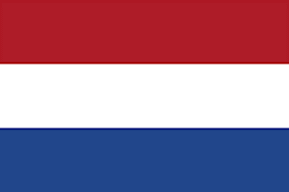 Committee: UNESCO (United Nations Educational, Scientific and Cultural Organization)Agenda Item: Climate change education, training and public  awarenessDelegate:Elif ŞimşekEvery country that is a member of UNESCO is obliged to establish a national UNESCO commission.The Netherlands commission was established in 1947. The members are experts in the organization's four fields of activity: education, science, culture and communication and information. An office supports the commission.The Netherlands has a very strong educational infrastructure and the enrollment rate is very high. Education in the Netherlands is divided into three main parts: primary, secondary and higher education. Children in the Netherlands follow eight years of primary school, while a high school diploma is obtained at the age of 16, 17 or 18, depending on the type of school.With the first national environmental education policy enacted in 1988, we have a long and rich history of using environmental education as a core strategy to solve environmental problems Positioning environmental education as a platform for building relationships and building capacity, the Dutch government provides training to individuals and institutions. and facilitating a "learning society" that helps them address important issues through sustainable practices. We also support new forms of monitoring and evaluation for the country's leading environmental education programs, such as Groen Gelinkt, a web center offering educational materials and information on national policy, environmental education and sustainability. In the Netherlands, we also facilitate national education networks for sustainability in higher education and professional practice to lobby at all levels and achieve the core objectives of involving students in sustainable development curricula, research and practice. By July 1, 2020, we propose Groen Gelinkt in nature, sustainability and education. Following a study by Twynstra Gudde, stakeholders and the GroenGelinkt steering committee met in several sessions at the end of 2018. It has been decided to discontinue GroenGelinkt in its current form and host educational resources and events elsewhere.In summary, we think that many problems such as global warming will disappear with knowledge from childhood, that is, with education and awareness. Of course, we also have solutions outside of education: New buildings will no longer be heated with natural gas; Existing buildings also need to be upgraded to enable fossil-free heating. Municipalities take the lead with a local, participatory approach to make neighborhood-by-neighborhood dwellings emission-free. All new passenger vehicles will be emission-free by 2030. innovation targeting hydrogen and other sustainable fuels. Accelerating offshore wind power, as well as the growth of onshore wind and solar power. Sustainable heating in greenhouse gardening.Incentives for climate-friendly food consumption and reduction of food waste. Reducing methane emissions from livestock through better processing of manure.